МБОУ Гавриловская СОШ.      Методическая разработка урока по физике в 7 классе по теме:                        «Динамометр. Измерение сил динамометром». (Формирование ключевых компетенций  школьников средствами современного урока в условиях ФГОС)Волкова-Мироненко Наталия Валерьевна.Учитель физики  высшей категории.2020- 2021 учебный годУрок физики в 7-м классе по теме "Динамометр. Измерение сил динамометром". учитель физики: Волкова-Мироненко Н.В. Тип урока:  Урок изучения нового материала с элементами обобщения ранее изученного. Цель урока: -  изучить устройство и работу приборов для измерения сил;- научиться градуировать пружину, получать шкалу с любой ценой деления и с её помощью измерять силы.Задачи урока: образовательные: интересными формами урока способствовать усвоению основного материала, правильного образного мышления, отработать навыки работы с физическими приборами, умение ставить опыты.развивающие: научить учащихся  логически мыслить, обобщать, делать выводы, выделять главное, работать с учебником, способствовать развитию речи учащихся.воспитательные:  воспитать умение работать в группе, развивать сотрудничество, развивать умение слушать и слышать одноклассников, уважать мнение других. Приобретаемые навыки детей:- учащиеся учатся работать в группах, обобщать, сопоставлять, проводить исследования. - развитие логического мышления, памяти, речи учащихся, пространственного воображения.- повышается уровень восприятия, осмысления и запоминания.- воспитание внимательного отношения к окружающим, друг к другу, учебной дисциплины.- подводить итоги своей работы, анализировать свою деятельность.Формы организации работы детей:- Используется словесно- иллюстративный метод. репродуктивный метод, практический метод, проблемный метод, беседа-общение, метод письменного текущего контроля.Организация работы учителя:- Проверка ранее изученного материала, организация восприятия новой информации.- Постановка цели урока учащимися.- Обобщение изучаемого на уроке и введение его в систему ранее усвоенных знаний.Оборудование: ноутбуки, проектор, экран.Оборудование для лабораторной работы:  динамометр, шкала которого закрыта бумагой, набор грузов массой по 102 г, штатив с муфтой и лапкой. План урока: (Записать на доске)1.Организационный момент.2.Актуализация знаний.3.Изучение нового материала.4.Выполнение лабораторной работы. 5.Закрепление.6.Домашнее задание. Рефлексия. (итог урока)1.Организационный момент.Динамометр (перепутать) Прием отсроченная догадка. Мозговой штурмСегодня у нас с вами необычный урок, присутствуют гости, и работать  будем  в группах. Каждая группа выбирает капитана (руководит работой группы и выставляет полученные оценки в экран урока) и хранителя времени (отслеживает время работы в группах). (выбрать заранее).На первом слайде слово «Динамометр»  (перепутать) Прием отсроченная догадка. Учащимся предлагается отгадать, что зашифровано. 2.Актуализация знаний.Учащиеся выполняют физический тест.( Работа в  группах. Оценку выставляет компьютер. Учащиеся выставляют оценку в оценочный  лист.)( Используется компьютерная программа.Диск  приложен к книге «Повторение и контроль знаний по физике на уроках и внеклассных мероприятиях» Н.А.Янушевская.)Вопросы физического теста с ответами:1.Сила является причиной изменения скорости тела.    (+)2.Траектория – это расстояние, пройденное телом, за какое то время.  (-)3.Тело, имеющее большую массу, менее инертно. (-)4.Сила упругости возникает только в результате деформации тела. (+)5.Вес тела определяют с помощью весов.  (-)6.Плотность одного и того же вещества в твёрдом, жидком и газообразном состояниях одинакова. (-)7.Масса - мера инертности тела. (+)8.Динамометр-это прибор для измерения любой силы. (+)9.Сила тяжести – это сила, с которой Земля притягивает к себе тело. (+)10.Чем больше сила, прижимающая тело к поверхности, тем меньше возникающая при этом сила трения. (-) ( Работа в  группах. Оценку выставляет компьютер. Учащиеся выставляют оценку в оценочный  лист.)3.Изучение нового материала.(Работа индивидуальная.Взаимопроверка и выставление оценок. 1загадка – 1 балл)Отгадайте загадки:1)  Я подмышкой посижу      И что делать укажу:       Или разрешу гулять,        Или уложу в кровать.      (Термометр, градусник).2)  Две сестры качались      Правды добивались,       а когда добились,      то остановились.           (Весы)3)   Весь век идёт Ерёмушка,      ни сна ему, ни дрёмушки      Шагам он точный счёт ведёт,      А с места всё же не сойдёт.    (Часы)4)   На вид невзрачна,       Худа и прозрачна,       Ценность её нелегко понять       Если не знаешь        Как шкалу прочитать. (мензурка)5)  Длину, ширину,      Подскажу без труда,      Ты только к фигуре,       Приложи меня!   (Линейка).В результате на электронной доске записано:  Термометр, весы, часы, мензурка, линейка.Как назвать одним словом?     (Прибор)Сегодня мы с вами познакомимся ещё с одним прибором, а с каким вы узнаете позже, для этого   выполним задание на повторение.(Работа в парах результаты подводят группой критерии оценивания на листочках с кроссвордом)1.Причина изменения скорости тела или его формы.    (Сила.) 2.Наука о не живой природе.  (Физика.)3.Прибор для измерения объема тела.  (Мензурка.)4.Прибор для измерения длины, например длины земельного участка. (Рулетка.)5.Длинный и тонкий кусок металла, круглого сечения.  (Проволока.)6.Величина, характеризующая степень нагретости тела. (Температура.)7.Единица массы,  содержащая 1000 кг. (Тонна.)8.Всё, что существует во Вселенной. (Материя)9.Линия, по которой двигалось тело. (Траектория)(Самооценка. Ставим оценку в лист оценивания. Критерии: 9-8 слов   «5»; 7-6 слов «4»; 5 слов «3»)1) Прибор        2) Сила     3) ИзмерениеЧто общего у этих 3 слов? Далее на стр.86 находим определение, как называется прибор для измерения силы.После этого учащиеся формулируют  тему урока и  цель урока.  Кто может назвать тему сегодняшнего урока.  (Тема нашего урока….)УЗНАЕМНАУЧИМСЯЗАКРЕПИМТему учащиеся записывают в тетради, а учитель записывает на доске.Учащиеся работают с текстом учебника  и составляю синквейн. (Стр.86)Синквейн1.Динамометр.2.Пружинный, нужный.3.Состоит, показывает, применяется.4.Устройство для измерения различных сил.5.Прибор.Проверяем синквейны. Оценки выставляют капитаны.ФИЗКУЛЬТМИНУТКА (Хорошее настроение) Видеоролик.4.Выполнение лабораторной работы №6 (стр.209)Каждому учащемуся выдаётся лист для заполнения лабораторной работы.Учитель проговаривает ТБ.Лабораторная работа Градуирование пружины и измерение сил динамометром.Цель работы:  научиться градуировать шкалу динамометра с помощью жесткой пружины и получать шкалу с любой ценой деления и с ее помощью измерять силы.Оборудование:динамометр, шкала которого отсутствует или закрыта бумагой, набор грузов по 102г, штатив с муфтой, лапкой и кольцом.Ход работы.1. Шкалу динамометра закрыть бумагой и укрепить в лапке штатива. 2. Отметить горизонтальной чертой начальное положение указателя динамометра, - это 0 Н.3. Подвесить к крючку динамометра груз, масса которого 100 г. 4. Отметить положение указателя динамометра горизонтальной чертой на бумаге и написать рядом 1Н.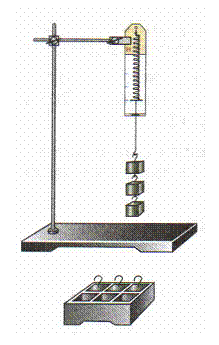 5. Добавляя еще по одному грузу, сделать отметки указателя динамометра. Подписать 2Н, 3Н, 4 Н.6. Разделить каждое расстояние между делениями с цифрами на 5 промежутков, получить более точную шкалу динамометра.7. Измерьте вашим динамометром вес предложенного тела, предмета находящегося на парте.8. Снимите бумагу и сравните свою шкалу с фабричной. 9. Измерьте динамометром вес предложенного тела и сравните с предыдущим значением. Сделайте вывод.Выполнение работы.Вывод: Контрольные вопросы.1. Какими будут показания динамометра, если подвесить грузы массой 50 г;  150 г? 2. Какую наименьшую силу можно измерить сделанным вами динамометром?(Группа обсуждает и  капитан выставляет  оценку каждому ученику в своей группе).5.Закрепление.Выполняется физический диктант и выставляется  оценка. Вычисляется средняя оценка за урок.Физический диктант:Вариант №11. Прибор для измерения силы называется …..2. Сила в 1Н действует на груз массой …..3. Вес тела рассчитывают по формуле ….4.  Равнодействующая сила характеризует …..5.  Равнодействующую двух сил, приложенных к телу и направленных в противоположные  стороны  по одной прямой, находят по формуле ….., и направлена она …Вариант №21. Действие динамометра основано на уравновешивании измеряемой силы…..2. Весом тела называется сила, с которой  ……3. Сила тяжести приложена к  .…, а вес приложен к …..4.  Равнодействующую двух сил, приложенных к телу и направленных в одну сторону по одной прямой, находят по формуле ….., и направлена она …5. Если на тело действуют две силы, равные по величине и направленные по одной прямой в противоположные стороны, то равнодействующая сила равна …Физический диктант (ответы):Вариант №11. Прибор для измерения силы называется …..динамометр.2. Сила в 1Н действует на груз массой …..102 г3. Вес тела рассчитывают по формуле ….  P=mg4.  Равнодействующая сила характеризует …..общее действие нескольких сил.5.  Равнодействующую двух сил, приложенных к телу и направленных в противоположные  стороны  по одной прямой, находят по формуле …..R=F2 - F1, и направлена она …в сторону большей силы.Вариант №21. Действие динамометра основано на уравновешивании измеряемой силы…..силой упругости пружины.2. Весом тела называется сила, с которой  ……оно давит на горизонтальную опору или растягивает вертикальный подвес.3. Сила тяжести приложена к  .… телу, а вес приложен к …..опоре или подвесу.4.  Равнодействующую двух сил, приложенных к телу и направленных в одну сторону по одной прямой, находят по формуле …. R=F1+ F2., и направлена она …в ту же сторону.5. Если на тело действуют две силы, равные по величине и направленные по одной прямой в противоположные стороны, то равнодействующая сила равна …нулю.Выставляем оценки в дневники и записываем домашнее задание.Подведение итогов урока. УЗНАЛИНАУЧИЛИСЬЗАКРЕПИЛИ6.Домашнее задание. Рефлексия.Вопросы для рефлексии.- § 30 стр.86 упр.11 стр.87По выбору: 1. Изготовить самодельный динамометр.                       2. Презентация «Типы динамометров».                       3. Сочинение: «Применение динамометров».Вот и кончился урок.Снова прозвенел звонок,Отдыхать мы можем смело,А потом опять за дело.Мне было очень приятно с вами работать. Спасибо всем за урок123456789СИЛАФИЗИКАМЕНЗУРКАРУЛЕТКАПРОВОКАТЕМПЕРАТУРАТОННАМАТЕРИЯТРАЕКТОРИЯ